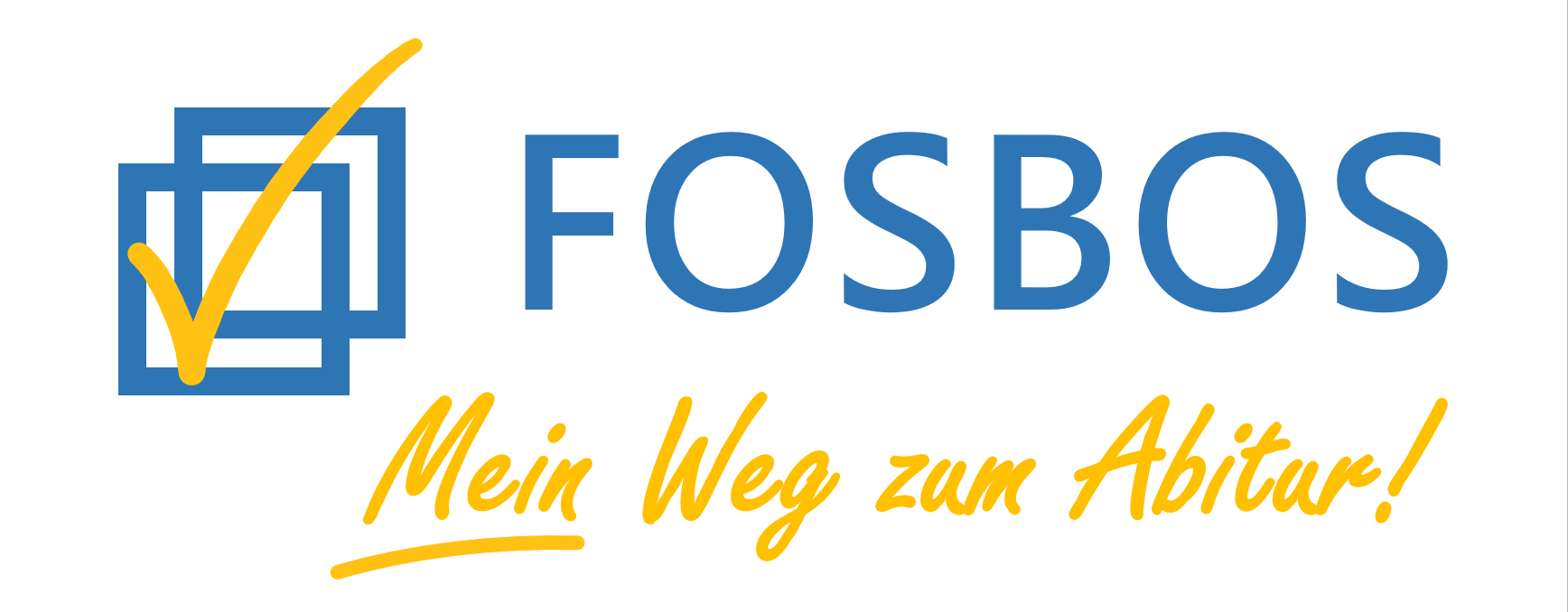 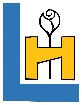 Übersicht zu Angeboten bei Depressionen oder Ängste

Folgende Personen oder Einrichtungen können Dir/Ihnen als Anlaufstation dienen:Jede Lehrkraft, der Sie sich anvertrauen möchtenDie Beratungslehrerin Frau Juliana Baumgartner (Raum 3.04, beratung@fosbos-donauwoerth.de)Der Schulpsychologe Johannes Fieger (Raum 3.04, schulpsychologe@fosbos-donauwoerth.de)Die staatliche Schulberatungsstelle Augsburg (Beethovenstraße 4, 86150 Augsburg; 
E-Mail: schulberatung.schwaben@augsburg.de ; Tel.: 0821/509160; www.schulberatung.schwaben.de )Ärzte (Hausarzt) oder Fachärzte für Kinder und Jugendpsychiatrie (www.kvb.de)Kliniken (Überblick auf: https://www.donkliniken.de) oder das Josefinum (Augsburg: 0821-24120; Nördlingen: 09081-2901390)Familien- und Erziehungs- und Jugendberatungsstellen Donauwörth: Zirgesheimer Straße 6, Tel.: (09 06) 56 64 Nördlingen: Maler-Beyschlag-Weg 1, Tel.: (0 90 81) 86 72 0Dillingen: Ulrichsplatz 3, Tel. (0 90 71) 77 03 90psychologische Psychotherapeuten und Beratungsstellen
(Übersicht auf https://www.familie-im-donau-ries.de, über die Psychologische Beratungsstelle Donauwörth (Tel.: 0906 74660) oder auf www.bptk.de) Online-Beratung unter https://www.bke-beratung.de/www.u25.de oder www.u25-nuernberg.dewww.nakos.de oder : www.fideo.de;   www.buendnis-depression.de;    www.youth-life-line.de www.deutsche-depressionshilfe.de (Selbsttest, Übersicht zu regionalen Angeboten, …)Emailberatung ( https://www.nummergegenkummer.de )Allgemeiner Ratgeber für Eltern und Jugendliche bzgl. Depression:https://www.aktiv-gegen-depressionen.de/www.ich-bin-alles.de
In akuten Situationen finden Sie Hilfe unter folgenden Kontaktdaten:
Nummer gegen Kummer: 116 111 (www.nummergegenkummer.de) (kostenfreies, anonymes, telefonisches Beratungsangebot für Jugendliche; Mo-Sa 14-20 Uhr)Telefonseelsorge: 0800 111 0 111 oder 0800 111 0 222 (www.telefonseelsorge.de) (kostenlos, Rund um die Uhr, anonym)Deutsche Depressionshilfe: 0800-3344533 (kostenlose, anonyme Beratung) Ärztlicher Bereitschaftsdienst: 116117Krisendienst Psychiatrie: 0180-6553000Ehrenamtliches Krisentelefon Augsburg: 0821 349 7 349